Nisha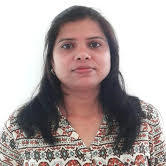  Nisha.366636@2freemail.com  PROFILE 
Completed Master of commerce degree from Gujarat University –India (May 2004). I am keen on working in sectors related to accounting and finance. Excellent organization skills,problem solving and peoples skill with dedication to clear communication, energy in commitment and willingness to learn, enthusiastic, effective presentation skills.PERSONAL PROFILE:Hard working, efficient, proficient, deal effectively with confidant Ability to learn quicklyStrong interpersonal & communication skillsReliable and responsible work ethics.Able to work under pressure & meet deadlinesVery good team managing skills & Team workerCommitment towards jobsGood communicator PERSONAL DETAILS:Date of Birth	:	19th October 1981Place of Birth	:	KalolGender		: 	FemaleNationality		:	IndianMarital Status	:	MarriedVisa Status		:	Residence (Husband Sponsor) LANGUAGES SKILLS		English, Hindi, & GujaratiEDUCATIONAL QUALIFICATIONM.Com  - Master of Commerce Passed  from Gujarat University– India	         (May 2004)B.Com – Bachelor of Commerce Passed from North Gujarat University– India(June 2002)H.S.C – Higher Secondary Certificate – Passed From –Gujarat Secondary Education Board  – India (March 1999) S.S.C - (Secondary School Certificate – Passed from Gujarat Secondary Education Board) (March 1997)TECHNICAL CERTIFICATESTally Accounting Certificate  - From AhmadabadM.S Office ( M.S Word, M.S. Excel, M.S PowerPoint) - From AhmadabadOTHER QUALIFICATIONKnowledge Immigration Works (Entry Permit for wife/Children, Parents, Company, Stamping, Medical typing etc…)Excellent in M.S Office - Word, Excel, Power Point , Tally and comrade softwareExcellent in Internet Browsing, Searching, Downloading WORK EXPERIENCEWorked as a TYPIST/DOCUMENT CLEAR with Silver Star Document Clearing L.L.C, DUBAI. UAE.(Immigration works, Medical Works and all other Visa works (One Year). Worked experience in Blue Lagoon Swimming Pools LLC as an Account and admin. Work. Dubai. U.A.E. (3 year).At present working in Taj Mahal Restaurants and Excellence Hotel Supplies LLC as an Accountant (More than 2 years).Declaration I hereby declare that the above information and details are true and correct to the best of my knowledge and belief.